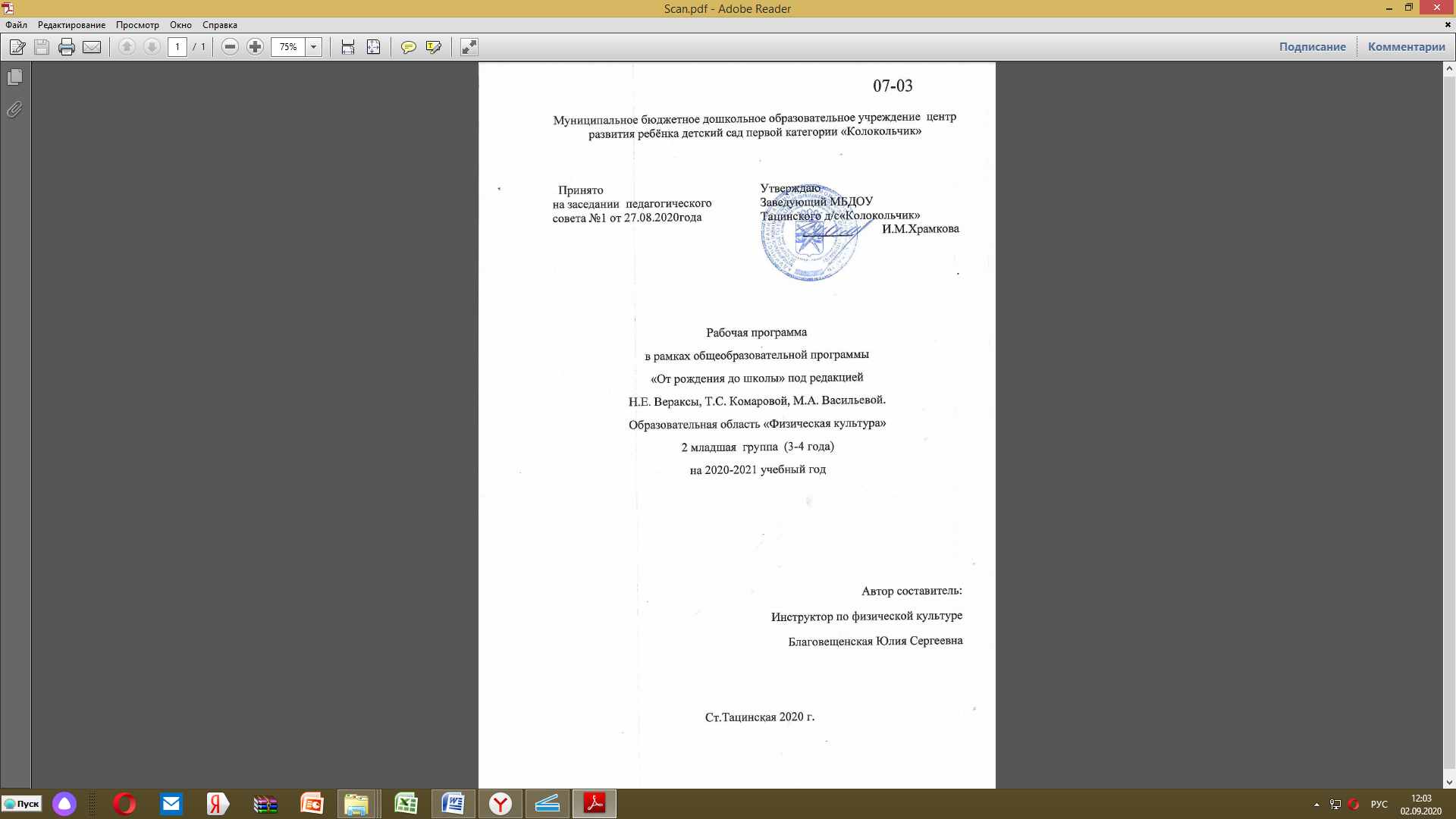 Содержание:I .Целевой разделПояснительная записка. Цель.Настоящая рабочая программа разработана на основе общеобразовательной программы дошкольного образованияна основе примерной основной общеобразовательной программы дошкольного образования «От рождения до школы» / Под ред. Н. Е. Вераксы, Т. С. Комаровой, М. А. Васильевой, образовательной программыДОУ - в соответствии с ФГОС ДО.
Рабочая программа определяет содержание и организацию образовательной деятельности детей второй младшей группы.Цель-формирования у детей интереса и ценностного отношения к занятиям физической культурой, гармоничное физическое развитие 1.2. Задачиразвитие физических качеств (скоростных, силовых, гибкости,    выносливости и координации);накопление и обогащение двигательного опыта детей (овладение      основными движениями);формирование у воспитанников потребности в двигательной активностии физическом совершенствовании.Развитие физических качеств,накопление и обогащение двигательного опытаФормировать умение ходить и бегать, не наталкиваясь друг на друга, с согласованными, свободными движениями рук и ног. Приучать действовать сообща, придерживаясь определенного направления передвижения с опорой на зрительные ориентиры, менять направление и характер движения во время ходьбы и бега в соответствии с указанием педагога.Формировать умение сохранять устойчивое положение тела, правильную осанку.Развивать движения в ходе обучения разнообразным формам двигательной активности.Закреплять навыки ползания, лазанья, разнообразные действия с мячом (брать, держать, переносить, класть, бросать, катать).Развивать умение прыгать на двух ногах на месте, с продвижением вперед, в длину с места, отталкиваясь двумя ногами.Формирование потребности в двигательной активности физическом совершенствованииВоспитывать желание выполнять физические упражнения на прогулке.Развивать стремление играть в подвижные игры с простым содержанием, несложными движениями. Развивать умение играть в игры, способствующие совершенствованию основных движений (ходьба, бег, бросание, катание). Формировать выразительность движений, умение передавать простейшие действия некоторых персонажей (попрыгать, как зайчики; поклевать зернышки и попить водичку, как цыплята, и т.п.).Срок реализации 1 год1.3. Принципы и подходы к формированию программы.Принцип развивающего обучения (при обучении движениям, предполагаемые упражнения, должны опережать имеющийся у детей в данный момент уровень умений и навыков).Принцип воспитывающего обучения (в процессе НОД решаются воспитательные задачи: настойчивость, смелость, выдержка, нравственно – волевые качества).Принцип сознательности (понимание ребёнка сути того или иного движения, которое он производит)Принцип систематичности (чередование нагрузки и отдыха).Принцип наглядности (заключается в создании у ребёнка с помощью различных органов чувств, представление о движении).Принцип доступности (обучение детей с учётом возрастных, половых особенностей и индивидуальных различий, уровня физической подготовленности; постепенность усложнения физических упражнений).Принцип индивидуализации (учитываются индивидуальные особенности каждого ребёнка с учётом состояния здоровья, развития, нагрузки).Принцип оздоровительной направленности (укрепление здоровья средствами физического воспитания).Принцип творческой направленности (ребёнок самостоятельно создаёт новые движения, основанные на использовании его двигательного опыта и наличия мотива, побуждающего к творческой деятельности).1.4. Нормативно-правовая база        Рабочая программа разработана в соответствии со  следующими документами:Федеральный закон «Об образовании в РФ» от 29 декабря 2012 г. № 273-ФЗПриказ Министерства образования и науки РФ от 17 октября 2013 г. № 1155 «Об утверждении федерального государственного образовательного стандарта дошкольного образования» (Зарегистрировано в Минюсте РФ 14 ноября 2013 г. № 30384)Постановление Главного государственного санитарного врача Российской Федерации от 15 мая 2013 г. № 26 г. Москва от «Об утверждении СанПиН 2.4.1.3049-13 «Санитарно- эпидемиологические требования к устройству, содержанию и организации режима работы дошкольных образовательных организаций» (Зарегистрировано в Минюсте России 29 мая 2013 г. № 28564)Приказ Министерства образования и науки РФ от 30 августа 2013 г. № 1014 «Об утверждении Порядка организации и осуществления образовательной деятельности по основным общеобразовательным программам - образовательным программам дошкольного образования» (Зарегистрировано в Минюсте России 26.09.2013 № 30038);Устав МБДОУ «Колокольчик»1.5. Возрастные и индивидуальные особенности    (3-4 года).Младший дошкольный возраст – важнейший период в развитии дошкольника, который характеризуется высокой интенсивностью физического и психического развития. В это время происходит переход ребенка к новым отношениям с взрослыми, сверстниками, предметным миром.    Психологи обращают внимание на «кризис трех лет», когда младший дошкольник, еще недавно такой покладистый, начинает проявлять нетерпимость к опеке взрослого, стремление настоять на своем требовании, упорство в осуществлении своих целей. Это свидетельствует о том, что прежний тип взаимоотношений взрослого и ребенка должен быть изменен в направлении предоставления дошкольнику большей самостоятельности и обогащения его деятельности новым содержанием. Если же новые отношения с ребенком не складываются, его инициатива не поощряется, самостоятельность постоянно ограничивается, то возникают собственно кризисные явления в системе ребенок – взрослый, что проявляется в капризах, упрямстве, строптивости, своеволии по отношению к взрослым (в контакте со сверстниками этого не происходит).     Характерное для младшего дошкольника требование «я сам» отражает прежде всего появление у него новой потребности в самостоятельных действиях, а не фактический уровень возможностей. Поэтому задача взрослого – поддержать стремление к самостоятельности, не погасить его критикой неумелых действий ребенка, не подорвать его веру в собственные силы, высказывая нетерпения по поводу его медленных и неумелых действий. Необходимо помочь каждому ребенку заметить рост своих достижений, ощутить радость переживания успеха в деятельности (Я – молодец!).      Самостоятельность формируется у младшего дошкольника в совместной деятельности со взрослыми и непосредственно в личном опыте. В совместной деятельности воспитатель помогает ребенку освоить новые способы и приемы действий, показывает пример поведения и отношения. Он постепенно расширяет область самостоятельных действий ребенка с учетом его растущих возможностей и своей положительной оценкой усиливает стремление без помощи взрослого добиться лучшего результата.         Игра – любимая деятельность младших дошкольников. Продолжает усложняться и развиваться творческая ролевая игра. В связи с возникновением разнообразных форм совместных игр создаются благоприятные условия для коллективных взаимоотношений детей.В этом возрасте ребенок обладает уже сравнительно большим запасом двигательных умений и навыков, но он еще не заботится о результатах своих действий, поглощен самим процессом движений, их эмоциональной стороной. Вместе с тем движения детей постепенно приобретают все более преднамеренный характер. Детям этого возраста свойственно желание включаться в новые и разнообразные виды движений. Сочетая различные действия, ребенок может соблюдать определенную их последовательность.Формирование двигательных навыков и умений продолжается на основе подражания. Ребенок более сознательно следит за педагогом, когда он дает образец движений, выслушивает пояснения. Он лучше воспринимает объяснения в форме диалога, направленного на изложение предстоящих действий.К концу 4-го года у ребенка уже имеется довольно большой и прочный запас разнообразных движений и их сочетаний, который обуславливает свободу самостоятельных действий и уверенность в себе. Это позволяет перейти к работе над качественной стороной движений, а также заботиться о развитии ловкости.1.6 Планируемы результаты:Владеет соответствующими возрасту основным движениями.Сформирована потребность  в двигательной активности: проявляет положительные эмоции при физической активности, в самостоятельной двигательной деятельности. Проявляет интерес к участию в совместных играх и физических упражнениях. Пользуется физкультурным оборудованием вне занятий (в свободное гремя).Самостоятельно выполняет доступные возрасту гигиенические процедуры.Самостоятельно или после напоминания взрослого соблюдает элементарные правила поведения во время еды, умывания.Имеет элементарные представления о ценности здоровья, пользе закаливания, необходимости соблюдения правил гигиены в повседневной жизниII . Содержательный раздел2.1.Описание особенностей образовательной деятельности с детьми группы  по образовательной области «Физическое развитие»в соответствии с образовательной программой и примерной общеобразовательной программой дошкольного образования «От рождения до школы»/ Под ред. Н. Е. Вераксы, Т. С. Комаровой, М. А. Васильевой). «Физическая культура .Вторая младшая группа»-автор Пензулаева  Л.И.Условия реализации:Специальным образом, созданная предметно-пространственная среда в группе, организованная в музыкальном зале виде разграниченных зон оснащенная развивающими материалами;Организация образовательного процесса предполагает проведение физкультурных занятий: 2 занятия в помещении и одно на свежем воздухе каждой возрастной группе соответственно требованиям СанПиН 2.4.1.304913.Объем учебной нагрузки:совместную деятельность педагога с детьми;самостоятельную деятельность детей;конструктивное взаимодействие с семьей.проведение контрольной диагностики проводится в  начале и конце учебного года.проведение контрольной диагностики проводится в  начале и конце учебного года. Учебно-тематическое планирование 2 младшая группа2.2.Особенности сотрудничества с семьями воспитанников  (перспективный план взаимодействия с родителями).III.Организационный раздел3.1.Режим пребывания детей3.2.Расписание занятий3.3. Лист здоровья воспитанников3.4. Социальный паспорт группыСоциальный паспорт 2 младшей  группы3.5. Двигательный режим  Двигательный режим во второй младшей группе3.6.Традиции группы (с включением культурно-досуговой деятельности)Планирование событий, праздников, мероприятий3.7. Программно-методическое обеспечение образовательного процессаОт рождения до школы. Примерная основная общеобразовательная программа дошкольного образования / под ред. Н. Е. Вераксы, Т. С. Комаровой, М. А. Васильевой. - М.: 2015.Пензулаева Л.И. «Физкультурные занятия с детьми 3-4 года » М.: Мозаика-Синтез,2014.Пензулаева	Л.И. «Сборник подвижных игр» 3-5 лет. М., 2014Серия наглядно-дидактических пособий «Рассказы по картинкам» М.: Мозаика-Синтез,2004•	Зимние виды спорта.Летние виды спорта. 5. Серия наглядно-дидактических пособий «Мир в картинках» М.: Мозаика-Синтез,2003- Спортивный инвентарь.3.8. Организация предметно-пространственной среды (в том числе материально-техническое обеспечение)№п/пНазвание Стр.IЦелевой раздел31.1.Пояснительная записка. Цель31.2Задачи31.3Принципы41.4.Нормативно-правовая база41.5.Возрастные и индивидуальные особенности детей51.6.Планируемые результаты6IIСодержательный раздел72.1Описание особенностей образовательной деятельности с детьми группы  по образовательной области «Физическое развитие»в соответствии с образовательной программой и примерной общеобразовательной программой дошкольного образования «От рождения до школы»/ Под ред. Н. Е. Вераксы, Т. С. Комаровой, М. А. Васильевой).72.2.Особенности сотрудничества с семьями воспитанников  (перспективный план взаимодействия с родителями).10IIIОрганизационный раздел113.1.Режим пребывания детей113.2Расписание занятий123.3Лист здоровья воспитанников133.4Социальный паспорт группы143.5Двигательный режим  153.6Традиции группы (с включением культурно-досуговой деятельности) Планирование событий, праздников, мероприятий163.7Программно-методическое обеспечение образовательного процесса по образовательным областям183.8Организация предметно-пространственной среды (в том числе материально-техническое обеспечение)18Возрастные группы2-я младшая группаДлительность занятия15Количество в неделю3Общее времяв минутах45Дата проведения№ Занятия, Объём  часовЗанятие 1..Страница 23 3Занятие 2. Страница 24.3Занятие 3. Страница 25.3Занятие 4. Страница 263Занятие 5. Страница 283Занятие 6. Страница 293Занятие 7.Страница 303Занятие 8.Страница 313Занятие 9. Страница 333Занятие 10.Страница 34.3Занятие 11. Страница 353Занятие 12. Страница 373Занятие 13.Страница 383Занятие 14.Страница 403Занятие 15.Страница 413Занятие 16.Страница 423Занятие 17.Страница 433Занятие 18.Страница 453Занятие 19.Страница 463Занятие 20.Страница 473Занятие 21.Страница 503Занятие 22.Страница 513Занятие 23.Страница 52.3Занятие 24.Страница 533Занятие 25.Страница 543Занятие 26.Страница 563Занятие 27.Страница 573Занятие 28.Страница 583Занятие 29.Страница 603Занятие 30.Страница 613Занятие 31.Страница 623Занятие 32.Страница  633Занятие 33.Страница 653Занятие 34.Страница 663Занятие 35.Страница 673Итого 105 часовРежим   дняВозраст3-4 годаПрием , осмотр , игры.Утренняя гимнастика7.30-8.20Подготовка к завтраку .Завтрак8.30-8.55Игры, подготовка к занятиям. 8.55-9.00Занятия 9.00-10.00Игры, подготовка к прогулке. Прогулка              (игры , наблюдения, труд).10.00-11.50Возращение с прогулки .Игры 11.50Подготовка к обеду. Обед12.00.-12.20Подготовка ко сну Дневной сон12.20-15.00Постепенный подъем, воздушно-водные процедуры, игры15.00-15.25Подготовка к полднику. Полдник.15.25-15.50Занятия, игры, самостоятельная деятельность детей , труд15.50-16.30Подготовка к прогулке. Прогулка16.30-17.30Уход домой17.30Образовательная деятельность в ходе режимных моментовОбразовательная деятельность в ходе режимных моментов2 Младшая группа2 Младшая группаУтренняя гимнастикаежедневноКомплексы закаливающих процедурежедневноГигиенические процедурыежедневноСитуативные беседы при проведении режимных моментовежедневноЧтение художественной литературыежедневноПрогулкиежедневноСамостоятельная деятельность детейСамостоятельная деятельность детейИграежедневноСамостоятельная деятельность детей в центрах (уголках) развитияежедневноДни недели2 младшая группа №12 младшая группа №2Понедельник11.00Физкультура свежий воздухВторник9.25Физкультура в помещенииСреда9.00Физкультура в помещенииЧетверг 11.00Физкультура свежий воздухПятница9.25Физкультура в помещении9.45Физкультура в помещении№ п/пФ.И ребенкаГруппа здоровьяГруппа здоровьяРостРостВесВесОкружность грудиОкружность грудиОкружность головыОкружность головы№ п/пФ.И ребенкан/гк/гн/гк/гн/гк/гн/гк/гн/гк/г№Фамилия, имя ребенкаДата рождения1234567891011121314151617181920212223№Формы работы с детьмиДозировкаВремя за неделю1.Утренняя гимнастика6 мин * 5 дней30 мин2.Физкультминутки2 мин * 5 дней10 мин3.Динамические перемены10 мин * 5 дней50 мин4.Подвижные игры на прогулке15 мин * 5 дней1 ч 15 мин5.Упражнения после сна на осанку и профилактику плоскостопия. Дыхательная гимнастика8 мин * 5 дней40 мин6.Дозированная ходьба5 мин * 5 дней25 мин7.Индивидуальная работа с подгруппами на прогулке10 мин * 5 дней50 мин8.Непосредственно образовательная деятельность  (ОО «Физическая культура»)15 мин *3 раза45 минНепосредственно образовательная деятельность  (ОО «Музыка»)15 мин *2 раза30 мин9.Самостоятельная игровая деятельность30 мин * 5 дней2ч30 мин10.Физкультурный досуг30 мин * 1раз в мес.11.Физкультурный праздник45 мин * 2 раза в годВСЕГО за неделюВСЕГО за неделю7 ч 55 минМероприятиеСроки проведенияУтренняя зарядкаежедневноДень здоровья 1 раз в кварталПапа,мама, я- дружная семья1 раз в годСовместные пешие прогулки и походы1 раз в кварталСпортивные праздники, развлеченияежемесячноМесяцВторая младшая группаСредняя группаСтаршая группаПодготовительная к школе группаСентябрь«В гости к солнышку»«Усатый полосатыйПоход -экскурсия на Золотую Сопку «Осень просим»Поход -экскурсия на Золотую Сопку «Осень просимОктябрь«Мишка на прогулке»«Праздник мыльных пузырей и резиновых мячей»«Весёлые старты» соревнования между детьми старших групп«Весёлые старты» Со студентами педагогического колледжаНоябрьНеделя здоровьяНеделя здоровьяНеделя здоровьяНеделя здоровьяДекабрь«Любят маленькие детки веселиться и плясать» «Дед, баба и колобок «Веселье с Петрушкой»на свежем воздухе«Город физкультурный».ЯнварьНеделя здоровьяНеделя здоровьяНеделя здоровьяНеделя здоровьяФевраль«Весёлые самолёты»- тематическое занятие«Бравые солдаты»«Мама, папа и я- спортивная семья»- с родителями«А ну-ка, папы»- с родителямиМарт«Маша-растеряша» «Волк и семеро козлят» «Колобок»«Весёлые старты»АпрельНеделя здоровьяНеделя здоровьяНеделя здоровьяНеделя здоровьяМай«Мы едем, едем в далёкие края»«Кот, петух и лиса» «Весёлые старты»«Мы любим спорт»№Наименование оборудованияКоличество1Шведская стенка2штуки2Веревочная  лесенка1штука3Канат1штука4Гимнастические скамейки2штуки5Мячи большие25 штук6Мячи средние 25 штук7Набор «На старт»:Держатели для обручей - 6 шт., гимнастические палки (1 м) - 12 шт., эстафетные палочки – 12 шт., держатели гимнастических палок – 12 шт., блинчики – 12 шт.,                                                                           сумка -1шт.,  комплект геометрических фигур – 2 шт., следочки (цыпочки, пяточки) – 36 шт., комплект цифр – 1 шт., шары, диаметр 8 см – 12 шт., канаты (6м) - 2 шт., скакалки - 12 шт., обручи – 6 шт. ,прыгалки - 12 штук1шт8Тоннели складные 2штуки9Гусеница тоннель 1 штука10Сенсорной мяч1штука11Деревянные лошадки9 штук /фабричные/+ 4 самодельные12Стойка для прыжков регулируемая1штука13Маты дерматиновые желтые 2штуки14Мат пятнистый1штука15Баскетбольная стойка1штука16Тактильная дорожка1штука17Палки зеленые большие40 штук18Палки синие маленькие17штук19Дуги4 штуки20Обручи алюминиевые8 штук21Обручи пластмассовые4 штуки22Прыгалки10 штук23Тренажеры23.1Беговая дорожка1штука23.2Батут индивидуальный1 штука23.3Силовой со штангой1 штука24.3Гребля1 штука24Шахматная доска с шашками напольная1штука25Корзинки плетенные 2 штуки26Конусные стойки 10 штук27Индивидуальные коврики11штук 28Корзина под мячи2 штуки29Полка под мячи деревянная 1 штука30Мешочки для метания14 штук 31Музыкальный центр1штука32Интерактивная доска1штука